REGULAMIN REKRUTACJI Do projektu „Mentor – wejdź na tory biznesu”§ 1Postanowienia ogólnePolska Izba Młodych Przedsiębiorców realizuje Projekt nr RPSW.10.04.01-26-0049/15 – „Mentor – wejdź na tory biznesu”.Projekt realizowany jest w ramach Regionalnego Programu Operacyjnego Województwa Świętokrzyskiego na lata 2014-2020 Oś 10 Działanie 10.4 Rozwój przedsiębiorczości i tworzenie nowych miejsc pracy Poddziałanie 10.4.1 Wsparcie rozwoju przedsiębiorczości poprzez zastosowanie instrumentów zwrotnych 
i bezzwrotnych.Projekt jest współfinansowany ze środków UE - Europejskiego Funduszu Społecznego i budżetu państwa.Zasięg terytorialny Projektu – województwo świętokrzyskie.Okres realizacji projektu: od 01.05.2016 do 31.12.2017.Niniejszy Regulamin określa kryteria rekrutacji Uczestników projektu.§ 2DefinicjeUżywane w ramach niniejszego Regulaminu określenia każdorazowo oznaczają:Projekt – projekt „Mentor – wejdź na tory biznesu”, realizowany przez Polską Izbę Młodych Przedsiębiorców.Instytucja Pośrednicząca  -  Wojewódzki Urząd Pracy w Kielcach.Beneficjent – Polska Izba Młodych PrzedsiębiorcówKandydat – osoba fizyczna łącznie spełniająca następujące warunki:jest w wieku powyżej 29 roku życia,uczy się lub zamieszkuje na obszarze województwa świętokrzyskiego w rozumieniu przepisów Kodeksu Cywilnego;jest osobą bezrobotną lub poszukującą pracy(pozostaje bez zatrudnienia) lub jest nieaktywna zawodowo i znajduje się w szczególnie trudnej sytuacji na rynku pracy to jest: jest  kobietą lub/i ukończyła  50 rok życia lub/i jest osobą  niepełnosprawną lub/i długotrwale bezrobotną lub/i niskowykwalifikowaną lub jest osobą odchodzącą z rolnictwa zarejestrowaną jako bezrobotna lub  jest członkiem rodzin osób odchodzących z rolnictwa  zarejestrowaną jako bezrobotna, pod warunkiem, 
że należy do osób znajdujących się w szczególnie trudnej sytuacji na rynku pracy (kobiety, osoby po 50 roku życia, z niepełnosprawnościami, długotrwale bezrobotne, niskowykwalifikowane) a jej gospodarstwa rolne nie przekraczają 2 ha przeliczeniowych. W przypadku osób zarejestrowanych jako bezrobotne, wsparcie kierowane jest  wyłącznie do osób, dla których ustalono pierwszy(bezrobotni aktywni) lub drugi profil pomocy (bezrobotni wymagający wsparcia),zamierza rozpocząć prowadzenie działalności gospodarczej, z wyłączeniem osoby zarejestrowanej w Centralnej Ewidencji  i Informacji o Działalności Gospodarczej, Krajowym Rejestrze Sądowym, lub prowadzącej działalność na podstawie odrębnych przepisów w okresie 12 miesięcy poprzedzających dzień przystąpienia do projektu.Uczestnik projektu – Kandydat, który zostanie zakwalifikowany do Projektu, zgodnie z zasadami określonymi w niniejszym Regulaminie.Dokumenty rekrutacyjne – komplet dokumentów, który należy złożyć w Biurze Projektu, w terminie podanym w ogłoszeniu o naborze.Komisja Rekrutacyjna – zespół oceniający Dokumenty rekrutacyjne do Projektu 
i dokonujący kwalifikacji Kandydatów na Uczestników projektu.§ 3 Uczestnicy projektu1. Uczestnikami projektu są osoby fizyczne w wieku powyżej 29 roku życia, łącznie spełniające następujące warunki:uczą się lub zamieszkują na obszarze województwa świętokrzyskiego w rozumieniu przepisów Kodeksu Cywilnego;są osobami bezrobotnymi lub poszukującymi pracy (pozostają bez zatrudnienia) lub są nieaktywne zawodowo i znajdują się w szczególnie trudnej sytuacji na rynku pracy to jest: są  kobietami lub/i ukończyły  50 rok życia lub/i są osobami  niepełnosprawnymi lub/i długotrwale bezrobotnymi lub/i niskowykwalifikowanymi lub są osobami odchodzącymi z rolnictwa zarejestrowanymi jako bezrobotne lub  są członkami rodzin osób odchodzących z rolnictwa  zarejestrowanymi jako osoby  bezrobotne, pod warunkiem, że należą do osób znajdujących się w szczególnie trudnej sytuacji na rynku pracy (kobiety, osoby po 50 roku życia, z niepełnosprawnościami, długotrwale bezrobotne, niskowykwalifikowane) a ich gospodarstwa rolne nie przekraczają 2 ha przeliczeniowych. W przypadku osób zarejestrowanych jako bezrobotne, wsparcie kierowane jest  wyłącznie do osób, dla których ustalono pierwszy(bezrobotni aktywni) lub drugi profil pomocy (bezrobotni wymagający wsparcia).zamierzają rozpocząć prowadzenie działalności gospodarczej, z wyłączeniem osoby zarejestrowanej w Centralnej Ewidencji  i Informacji o Działalności Gospodarczej, Krajowym Rejestrze Sądowym, lub prowadzącej działalność na podstawie odrębnych przepisów w okresie 12 miesięcy poprzedzających dzień przystąpienia do projektu.§ 4 Wyłączenia z udziału w ProjekcieW Projekcie nie mogą uczestniczyć:osoby zatrudnione u Beneficjenta lub w Instytucji Pośredniczącej, osoby, które korzystają równolegle z innych środków publicznych, w tym zwłaszcza ze środków Funduszu Pracy, PFRON oraz w ramach Poddziałania 10.2.1, na rozpoczęcie działalności gospodarczej,osoby, które były wspólnikami spółek osobowych prawa handlowego (spółki jawnej, spółki partnerskiej, spółki komandytowej, spółki komandytowo-akcyjnej) oraz spółek cywilnych w okresie 12 kolejnych miesięcy przed przystąpieniem do Projektu, osoby, które były udziałowcami lub akcjonariuszami spółek kapitałowych prawa handlowego (spółek z ograniczoną odpowiedzialnością, spółek akcyjnych) w okresie 12 kolejnych miesięcy przed przystąpieniem do Projektu. Dopuszczalne jest uczestnictwo w Projekcie udziałowców lub akcjonariuszy spółek kapitałowych prawa handlowego, których akcje są notowane na giełdzie papierów wartościowych,osoby, które były członkami spółdzielni utworzonych na podstawie prawa spółdzielczego w okresie 12 kolejnych miesięcy przed przystąpieniem do Projektu. Dopuszczalne jest uczestnictwo w Projekcie osób będących członkami spółdzielni oszczędnościowo-pożyczkowych, spółdzielni budownictwa mieszkaniowego i banków spółdzielczych, jeżeli nie osiągają przychodu z tytułu tego członkostwa,osoby, które w bieżącym roku podatkowym oraz dwóch poprzedzających go latach podatkowym otrzymały pomoc de minimis z różnych źródeł i w różnych formach, której wartość brutto łącznie z pomocą, o którą ubiega się dana osoba, przekracza równowartość w złotych kwoty 200 000 euro, a w przypadku podmiotu, który miał zarejestrowaną działalność gospodarczą w sektorze transportu drogowego - równowartość w złotych kwoty 100 000 euro, obliczonych według średniego kursu Narodowego Banku Polskiego obowiązującego w dniu udzielenia pomoc.Nie jest dopuszczalne udzielenie wsparcia osobom planującym rozpoczęcie działalności gospodarczej w zakresie wymienionym w art. ust. 2 lit. c id ust. 3 lit. d oraz ust.4 i 5 Rozporządzenia Komisji (UE) nr 651/2014).§ 5Dokumenty rekrutacyjneDokumenty rekrutacyjne składają się z następujących elementów:Formularz rekrutacyjny do Projektu wraz z załącznikami , który należy przygotować w formie elektronicznej lub wypełnić odręcznie, pismem czytelnym i przedłożyć w formie wydruku lub wypełnioną odręcznie wraz z czytelnym podpisem Kandydata do projektu. Ponadto, osoby z niepełnosprawnościami przedkładają kserokopię  orzeczenia  o niepełnosprawności poświadczone własnoręcznie za zgodność 
z oryginałem (załącznik nr 3 do Formularza zgłoszeniowego), natomiast osoby bezrobotne, zarejestrowane w Urzędzie Pracy przedkładają zaświadczenie wraz z informacją na temat udzielonego profilu pomocy (pierwszy – bezrobotni aktywni / drugi – bezrobotni wymagający wsparcia; załącznik nr 4 do Formularza zgłoszeniowego), Deklaracja uczestnictwa w Projekcie (załącznik nr 1 do Formularza zgłoszeniowego),Kserokopia dowodu osobistego poświadczonego własnoręcznie za zgodność 
z oryginałem (załącznik nr 2 do Formularza zgłoszeniowego).§ 6Rekrutacja uczestników projektuZłożenie dokumentów rekrutacyjnych.Proces rekrutacji (przyjmowanie dokumentów rekrutacyjnych) rozpocznie się:- od 16.06.2016 i do 30.06.2016-od 25.07.2016r do 29.07.2016r-od 29.08.2016r do 31.08.2016r- tylko do osób odchodzących z rolnictwa i członków ich rodzin Regulamin rekrutacji uczestników do projektu wraz z kompletem załączników zostanie podany przez Beneficjenta do publicznej wiadomości na 14 dni roboczych przed dniem rozpoczęcia rekrutacji do projektu.Regulamin rekrutacji wraz z formularzem rekrutacyjnym zostanie udostępniony elektronicznie od dnia 16.05.2016 na stronach www.pimp.org.pl/mentor 
i http://stowarzyszenieprorew.pl/mentor-wejdz-na-tory-biznesu/ oraz w formie drukowanej do pobrania w Biurze Projektu przy ulicy Warszawskiej 34/208 (2 piętro), 25-312 Kielce, a także jako link na stronie internetowej Wojewódzkiego Urzędu Pracy w Kielcach www.wup.kielce.pl. Warunkiem przystąpienia do Projektu jest wypełnienie Formularza rekrutacyjnego do Projektu na wzorze, będącym załącznikiem nr 1 do Regulaminu i dostarczenie go wraz z pozostałymi Dokumentami rekrutacyjnymi w wyznaczonym terminie do Biura Projektu, przy ulicy Warszawskiej 34/208 (2 piętro), 25-312 Kielce.Kandydaci zobowiązani są do złożenia prawidłowo wypełnionego Formularza rekrutacyjnego (wypełnionego w sposób czytelny, komputerowo lub odręcznie) wraz z wymaganymi załącznikami.Dokumenty rekrutacyjne można złożyć osobiście w Biurze Projektu przy ulicy Warszawskiej 34/208 (2 piętro), 25-312 Kielce, za pośrednictwem poczty (listem poleconym za zwrotnym potwierdzeniem odbioru) lub kurierem na adres Biura Projektu. W przypadku osobistego złożenia Dokumentów rekrutacyjnych lub przez kuriera – osoba dostarczająca otrzyma potwierdzenie ich złożenia z podaniem daty ich przyjęcia. W przypadku przesłania dokumentów za pośrednictwem poczty za datę otrzymania dokumentów uznaje się datę potwierdzenia wpływu do Biura Projektu.W przypadku osób niepełnosprawnych lub osób opiekujących się osobami zależnymi możliwy jest  odbiór dokumentów w miejscu zamieszkania po uprzednim zgłoszeniu telefonicznym takiego zapotrzebowania pod numerem telefonu 534799660. Data nadania dokumentów potwierdzona datą stempla pocztowego nie może być wcześniejsza od daty rozpoczęcia naboru.Dokumenty rekrutacyjne złożone przed terminem rozpoczęcia rekrutacji, następnego dnia po terminie zakończenia rekrutacji, jak również dokumenty złożone wielokrotnie nie będą podlegać rozpatrzeniu.Kwalifikacja Kandydatów do projektuDo projektu zostanie zakwalifikowanych 56 osób, które spełniają warunki uczestnictwa określone w § 3 oraz nie podlegają wykluczeniu zgodnie z § 4 niniejszego Regulaminu, złożyły poprawnie dokumenty rekrutacyjne oraz otrzymają najwyższą liczbę punktów w postępowaniu kwalifikacyjnym.Do projektu zostanie zakwalifikowanych 56 osób z uwzględnieniem następujących parytetów wskazanych we wskaźnikach wniosku o dofinansowanie:12 osób odchodzących z rolnictwa oraz członków ich rodzin,7 osób z niepełnosprawnościami,23 osoby zamieszkałe na obszarach wiejskich.Łącznie do projektu zostanie zrekrutowanych 34 kobiet oraz 22 mężczyzn.W przypadku niewyłonienia, spośród zgłoszonych aplikacji, wymaganej liczby Kandydatów do projektu, Projektodawca zastrzega sobie możliwość wyznaczenia dodatkowego terminu składania formularzy rekrutacyjnych.Formularz rekrutacyjny wypełniony przez kandydata ubiegającego się o udział 
w projekcie będzie oceniany przez 2 losowo wybranych członków Komisji Rekrutacyjnej, zgodnie z zakresem przewidzianym w Karcie oceny formularza rekrutacyjnego.O zakwalifikowaniu się do uczestnictwa w projekcie będzie decydować liczba otrzymanych punktów za odpowiedzi na znajdujące się w formularzu rekrutacyjnym pytania (I etap rekrutacji: co najmniej 42 punkty w kategorii pomysł biznesowy 
i w sumie co najmniej 50 punktów ) oraz pozytywnego wyniku analizy testu kompetencji przeprowadzonego przez doradcę zawodowego (II etap rekrutacji: 
co najmniej 6 z 10 punktów), której celem jest weryfikacja predyspozycji kandydata do samodzielnego założenia i prowadzenia działalności gospodarczej (osoba ubiegająca się o udział w projekcie powinna wykazywać się m.in. takimi cechami jak: samodzielność, przedsiębiorczość, odpowiedzialność, umiejętność planowania 
i myślenia analitycznego, sumienność).Na rozmowę z doradcą zawodowym skierowani zostaną tylko ci  kandydaci, którzy uzyskali w I etapie rekrutacji co najmniej 42 punkty w kategorii pomysł biznesowy 
i w sumie co najmniej 50 punktów. Minimalna liczba punktów kwalifikujących uczestnika do udziału w projekcie wynosi 60 punktów. Ponadto, liczba punktów uzyskanych w kategorii pomysł biznesowy musi stanowić co najmniej 42 punkty możliwe do uzyskania w tej kategorii.Wraz z liczbą uzyskanych punktów oceniający przedstawią pisemne uzasadnienie oceny formularza zgłoszeniowego (min. 5 zdań).W przypadku wystąpienia rozbieżności wynoszącej co najmniej 30 punktów w ocenie formularzy zgłoszeniowych, oceny dokonuje trzeci członek Komisji Rekrutacyjnej 
i jego ocena jest wiążąca.W przypadku rezygnacji z uczestnictwa w projekcie któregoś z zakwalifikowanych kandydatów na jego miejsce może zostać zaproszona osoba z listy rezerwowej.Kryteria ocen formularzy zgłoszeniowych.Formularze zgłoszeniowe będą oceniane w oparciu o następujące kryteria:Pomysł biznesowy,Kwalifikacje, doświadczenie i przygotowanie Kandydata do prowadzenia działalności gospodarczej,Predyspozycję Kandydata do prowadzenia działalności gospodarczej.Metodologia przyznawania punktacji w ramach poszczególnych kryteriówFormularze zgłoszeniowe będą oceniane w oparciu o następująca metodologię:60% całkowitej liczy punktów będzie stanowić ocena pomysłu biznesowego Kandydata.30% całkowitej liczby punktów będą stanowić kwalifikacje, doświadczenie 
i przygotowanie do prowadzenia własnej działalności gospodarczej Kandydata.10% całkowitej liczby punktów będzie stanowić pisemna opinia doradcy zawodowego/psychologa o predyspozycji Kandydata do prowadzenia działalności gospodarczej.§ 7 Ogłoszenie wyników rekrutacjiLista Kandydatów zakwalifikowanych do uczestnictwa w projekcie zostanie (lista podstawowa i lista rezerwowa) ogłoszona na stronie internetowej Projektu: www.pimp.org.pl/mentor.Informacja o wynikach oceny Formularza rekrutacyjnego zostanie przekazana Kandydatom listownie w terminie 5 dni roboczych od daty zakończenia postępowania rekrutacyjnego.Kandydat, którego Formularz rekrutacyjny został odrzucony zostanie pisemnie poinformowany o przyczynach odrzucenia jego aplikacji (uzasadnienie wraz 
z uzyskanym wynikiem punktowym).Beneficjent ma obowiązek pisemnego poinformowania na prośbę osoby ubiegającej się 
o udział w projekcie o przyczynach odrzucenia jej aplikacji (uzasadnienie wraz 
z uzyskanym wynikiem punktowym).Uczestnik projektu, może wnioskować o wydanie kserokopii kart oceny formularza rekrutacyjnego. Kopie dokumentów nie będą posiadały danych osób oceniających 
z uwagi na fakt, iż są one wyłączone z jawności zgodnie z ograniczeniami, o których mowa w art. 5 Ustawy o dostępie do informacji publicznej.Osoby niezakwalifikowane do uczestnictwa w projekcie zostaną umieszczone 
na rankingowej liście rezerwowej wg liczby punktów, które otrzymali podczas procesu rekrutacji.Osoby, które zostaną zakwalifikowane do uczestnictwa w projekcie, zobowiązane są do podpisania Umowy o świadczenie usług szkoleniowo-doradczych.Dopuszcza się możliwość odstąpienia od obowiązku przeszkolenia uczestników projektu, 
w przypadku udokumentowania przez nich odbycia w ciągu ostatnich trzech lat poprzedzających przystąpienie do projektu szkoleń z zakresu zakładania i prowadzenia działalności gospodarczej. Od przeprowadzonej przez Komisję Rekrutacyjną oceny (obejmującej m.in. ocenę formularzy rekrutacyjnych) nie przysługują osobie ubiegającej się o udział w projekcie żadne środki odwoławcze.Załączniki:Formularz rekrutacyjny do Projektu.Karta oceny formularza rekrutacyjnego.Deklaracja uczestnictwa w Projekcie.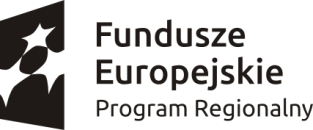 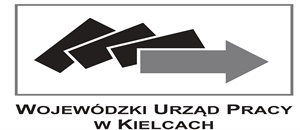 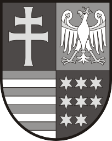 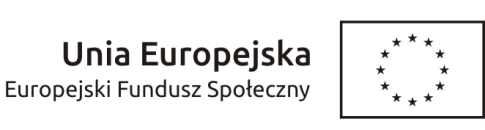 